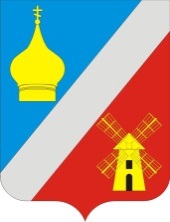 АДМИНИСТРАЦИЯФедоровского сельского поселенияНеклиновского района Ростовской областиПОСТАНОВЛЕНИЕ«03»  декабря 2015г.                                № 129                              с. Федоровка «Об утверждении положения о порядке расходования средств резервного фондаоргана местного самоуправления»В соответствии с Федеральным законом от 21.12.1994  № 68-ФЗ «О защите населения и территорий от чрезвычайных ситуаций природного и техногенного характера»   П О С Т А Н О В Л Я Ю:1. Утвердить Положение о порядке расходования средств резервного фонда Фёдоровского сельского поселения , согласно приложению.2.Главному специалисту администрации Захарченко В.Д. совместно с финансовым отделом администрации (начальник отдела Гончарова Т.В.) обеспечить исполнение Порядка, утвержденного настоящим постановлением.3. Постановление №44 от 09.09.2010г считать утратившим силу.4. Контроль за выполнением постановления возложить на  Захарченко В.Д..Глава Фёдоровскогосельского поселения					В.Н. ГринченкоПриложение № 1к постановлениюГлавы Фёдоровскогосельского поселенияот  03.12.2015г №129Положение о порядке расходования средств резервного фонда органа местного самоуправления1. Настоящий Положение регламентирует Порядок выделения средств из резервного фонда администрации Фёдоровского сельского поселения на финансирование непредвиденных расходов бюджета сельского поселения  на мероприятия по ликвидации чрезвычайных ситуаций природного и техногенного характера местного уровня.2. Финансирование мероприятий по ликвидации чрезвычайных ситуаций природного и техногенного характера производится за счет средств предприятий, учреждений и организаций независимо от их организационно – правовой формы, находящихся в зонах чрезвычайных ситуаций (далее – организация), бюджета сельского поселения, страховых фондов и других источников.В случае ликвидации последствий чрезвычайных ситуаций в границах сельского поселения, при недостаточности средств организаций, специалист уполномоченный по делам ГО и ЧС готовит обращение о выделении средств из резервного фонда Фёдоровского сельского поселения, с приложением подтверждающих документов, обосновывающих размер запрашиваемых средств и указанием размера материального ущерба, количества пострадавших людей, размера выделенных и израсходованных на ликвидацию чрезвычайной ситуации средств организаций, бюджетных средств, средств страховых фондов и иных источников, а также о наличии резервов материальных и финансовых ресурсов. Перечень и содержание обосновывающих документов определяются методическими рекомендациями по оформлению документов для выделения средств из резервного фонда, утвержденными Министерством Российской Федерации по делам гражданской обороны, чрезвычайным ситуациям и ликвидации последствий стихийных бедствий.3. Средства из резервного фонда сельского поселения  выделяются для частичного покрытия расходов на финансирование следующих мероприятий по ликвидации чрезвычайных ситуаций:- проведение поисковых и аварийно-спасательных работ в зонах чрезвычайных ситуаций;- проведение неотложных аварийно-спасательных работ на объектах жилищно-коммунального хозяйства, социальной сферы пострадавших в результате чрезвычайной ситуации;- закупка, доставка и кратковременное хранение материальных ресурсов для первоочередного жизнеобеспечения делам ГО и ЧС   пострадавшего населения;-развертывание и содержание временных пунктов проживания и питания для эвакуированных пострадавших граждан в течение необходимого срока, но не более месяца;- оказание единовременной материальной помощи пострадавшим гражданам, из расчета не более десятикратного размера установленной минимальной оплаты труда.Использование средств резервного фонда Фёдоровского сельского поселения на другие цели запрещается. 4. Финансовый отдел администрации Фёдоровского сельского поселения  организует учет средств, выделенных из резервного фонда Главы района на ликвидацию чрезвычайных ситуаций природного и техногенного характера.5. Контроль за целевым использованием выделенных на ликвидацию чрезвычайных ситуаций природного и техногенного характера средств осуществляется уполномоченным специалистом по делам ГО и ЧС  совместно с финансовым отделом администрации  Фёдоровского сельского поселения.